TRIBUNALE AMMINISTRATIVO REGIONALE DEL LAZIOAVVISO DI POST INFORMAZIONEOGGETTO: RDO MEPA 1388467 - CIG Z461BCC9FF – Fornitura CANCELLERIA;RESPONSABILE DEL PROCEDIMENTO: dott. Luigi Consoli – Segretario Generale.CRITERI DI AGGIUDICAZIONE:prezzo più basso (all’art. 95, c. 4, lett. b) d.lgs. n. 50/16);OPERATORI ECONOMICI INVITATI: nr. 5OFFERTE PERVENUTE: nr.1OPERATORI ECONOMICI ESCLUSI: nessuno;AGGIUDICATARIO DEFINITIVO: la procedura è stata aggiudicata in data 22/11/2016 allaSocietà ACM SRL  per l’importo di Euro 3.580,03 Iva esclusa.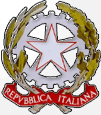 